Муниципальное бюджетное образовательное учреждениеДзержинская средняя школа №2Отчет школьной библиотекиЗа 2017-2018 учебный годПедагог-библиотекарь: Позднякова С.В.2018г. В течение 2017 – 2018  учебного года школьная библиотека работала по плану, утвержденному администрацией школы. Работа проводилась с учетом  разделов общешкольного плана. Рабочее место библиотекаря оснащено ноутбуком, принтером. В библиотеке имеется телевизор, видеоплеер. Для решения основных задач, стоящих перед библиотекой, использовались различные формы и методы привлечения детей к книге, воспитанию интереса к чтению.Вся работа была направлена на развитие  и поддержку  в детях привычки и любви к  чтению и учению,  потребность пользоваться библиотекой в течение всего учебного периода.Фонд художественной литературы находится в открытом доступе читателей.  Библиотека укомплектована научно-популярной, справочной, отраслевой, художественной литературой для детей. • младшего школьного возраста (1-4 классы);
        • среднего школьного возраста (5 - 8 классы);
        • старшего школьного возраста (9 - 11 классы);
        • педагогической и методической литературой для педагогических работников;
 Расстановка осуществлена по возрастным группам (1-4 классы; 5-8 классы, 9-11 классы) в соответствии с таблицами ББК для школьных библиотек.Литература для учащихся 1-4 классов расставлена по тематическим рубрикам:  «По страницам любимых книг», «Рассказы о животных и природе», «Книги о тебе и обо мне», «В гостях у сказки», «Прекрасное рядом». Ценная литература, а также книги, имеющиеся в единственном экземпляре, расставлены на отдельном стеллаже для пользования в читальном зале.Показатель  читаемости  остался на прежнем уровне, что  позволяет сделать вывод о достаточной  и стабильной пропаганде фонда в прошедшем году.
Учащиеся продолжают активно посещать библиотеку и участвовать в мероприятиях.         Пополнился  фонд периодическими изданиями с учетом современных задач учебно-воспитательного процесса. Библиотека осуществляет прием, систематизацию, техническую обработку новых поступлений. Ведется учет книг, полученных школой в дар от учителей, учащихся, родителей, жителей села Дзержинское.В 2017-2018 учебном году фонд периодических изданий пополняется такими методическими журналами как «Вестник образования России», «Зам. директора по воспитательной работе», «Практика административной работы в школе», «Управление современной школой. Завуч», детскими: «Дарья», «Журнал сказок», «Непоседа», «Простоквашино», «Тошка и компания», «Тайны XX века», «Удивительное рядом».Сумма- 9 562, 40   Фонд библиотеки включает нетрадиционные носители информации: цифровые образовательные ресурсы. Медиатека насчитывает 594 наименований по разным предметным областям. Медиатека играет  большую роль в подготовке видео-уроков, позволяет библиотекарю и педагогам школы повысить качество работы и преподавания. В течение всего года были подготовлены информационные выступления для педагогов на производственных совещаниях, на педсоветах: «Отчет по обеспеченности учеб. литературой», «Информация о недостающей литературе», «Формирование заказа на учебную литературу на 2017-2018 уч. год», «Информация о сохранности учебной литературы учащимися»,подготовлен стенд с информацией об учебной литературе для родителей.В течение февраля-апреля  был сформирован  заказ на учебную литературу,  в формировании заказа участвовали  все педагоги и администрация школы. Заказ был утвержден на производственном совещании. В мае учителя и учащиеся были ознакомлены с примерным перечнем учебной литературы, которая поступит на следующий учебный год. В течение года были проведены рейды  по сохранности учебного фонда литературы совместно с членами совета старшеклассников, учащимся были сделаны замечания. В ходе повторной проверки,  учащиеся привели книги в порядок.За  учебный год  школьной библиотекой было обслужено 415 человек, из них учеников- 367, учителей- 41, тех.персонал, родители-7 Получено и обработано 1160 учебников. Выдано учащимся 4464  экземпляров учебников, художественной литературы- 3487. Периодических изданий-582.Проведено библиотечных уроков- 68 , из них тематических -26Проводилось тематическое сопровождение предметных недель в школе.     Проведены акции : «Подари книгу» (учащимся из малообеспеченных семей и учащимся, находящимся в трудной жизненной ситуации, детям-сиротам и опекаемым)-23 книги ; «Возвращенная книга»; «Книга в подарок школе». Подарено более 250 книг.Обновление постоянно действующей выставки «Мы выбираем ЗОЖ!» ; «Твоя безопасность»; «Для вас, родители»; «Поэты земли Дзержинской»; «Мудрость воспитания словом»Подбор материала к кл.часам, выставке плакатов, рисунков к праздникам «День Земли», «День Воды», «Защитим природу».Были проведены : темат. урок «Роскошь человеческого общения-8-9 кл, проф. урок «Профессии разные нужны»-9-11 кл, библ.урок «Мы разные, но мы вместе» 16 ноября Международный день толерантности- 6-7кл, «Заповедные места Красноярского края» - виртуальное путешествие по заповедникам и национальным паркам (11 января – день заповедников и национальных парков), . литературно-поэтический час «Зимние фантазии» 5-7 кл, библ.урок «Голубое украшение Земли» - 6- кл, кн.выст. «Страницы  истории», «Для чего нужна вода?» - занимательный час  (22 марта – Всемирный день водных ресурсов) , краеведческий час «К своим истокам прикоснись»-8 кл, урок экологии «Редкие и исчезающие животные»-2-3 кл, «Музыка иллюстраций»-выставка рисунков к любимой книге -нач.шк, «Самые невероятные памятники» - час информации (18 апреля – день памятников и исторических мест), урок познания ««Георгиевская ленточка – символ памяти»»-5-7 кл, караоке- перемена «Песни военных лет», мини-галерея «Художники и война», библ.урок «Все началось с таблички, свитка, бересты»-5 кл.Проводилась работа с должниками «День прощения задолжника»Оформлен «Уголок читателя». Стенд «Библиотечный калейдоскоп».Пополняется папка «Мы пишем, о нас пишут» с заметками из газеты «Дзержинец», составлена и продолжает пополняться картотека названий сценарий в библиотечном  каталоге.Библиотека осуществляет прием, систематизацию, техническую обработку новых поступлений. Ведется учет книг, полученных школой в дар от учителей, учащихся, родителей, жителей села.Преобладающие  формы работы: проектная деятельность, общешкольные мероприятия: литературные гостиные, интеллектуальные игры; книжные выставки, рекомендательные списки, буклеты.     Библиотека является одним из важнейших структурных подразделений школы, которое обеспечивает информацией учебный, научно-исследовательский и культурно-просветительский процессы. Анализ организации библиотечного обслуживания читателей показал, что библиотека обеспечивает пользователей основными библиотечными услугами:- предоставляет полную информацию о составе библиотечного фонда;- выдает во временное пользование издания из своих фондов;- оказывает консультационную помощь в поиске документов, - составляет библиографические указатели, списки литературы;- выполняет библиографические справки, проводит библиографические обзоры;- организует книжные выставки и массовые мероприятия;- содействует формированию информационной культуры;-организует реализацию курсов внеурочной деятельности, направленных на развитие творческого потенциала школьников. При этом:-определяется потребность в изменении деятельности школьной библиотеки в рамках реализации предпрофильной подготовки.    В ходе анализа работы библиотеки за период с 2017 по 2018 гг., было отмечено, что учащиеся школы, вместе с родителями (законными представителями) стали проявлять интерес к классической,  познавательной литературе. Это произошло вследствие привлечения школьников во внеурочное время для участия в творческом объединении «Театр и дети». Данные театральные постановки были продемонстрированы воспитанникам ДОУ, находящихся в микрорайоне школы, учащимся начальной  школы.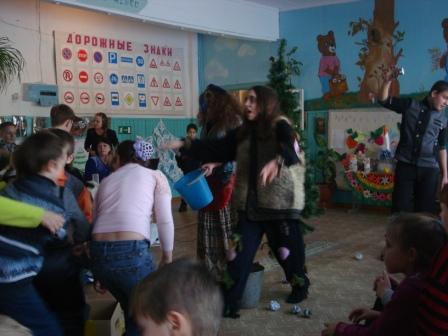 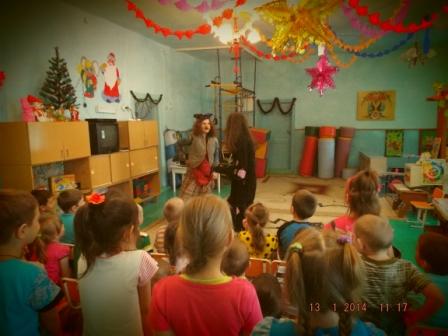 (новогодн. постановка в начальной школе)          (в детском саду «Березка»)Увеличился интерес к познавательной литературе. В связи с этим, школа, по запросам детей, выписывает такие научно-популярные  издания как: «Тайны XX века» , «Удивительное рядом».(праздник посвящ.8 Марта)                                                 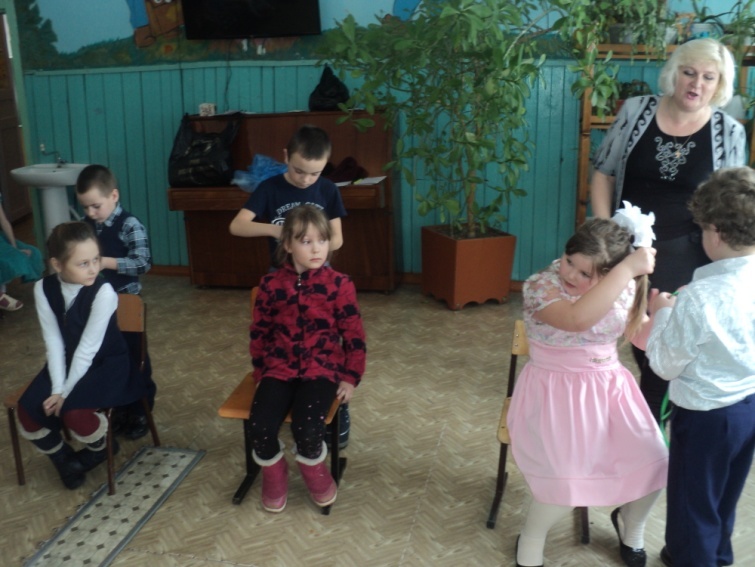 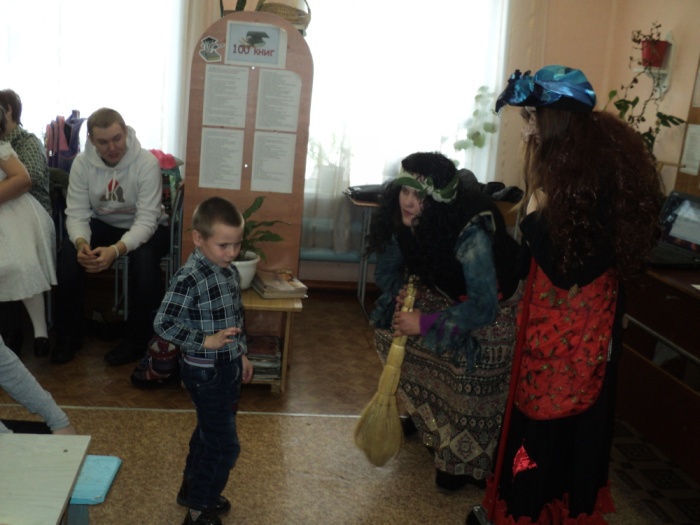 (новогодние встречи с Бабой Ягой и ее сестрой)                     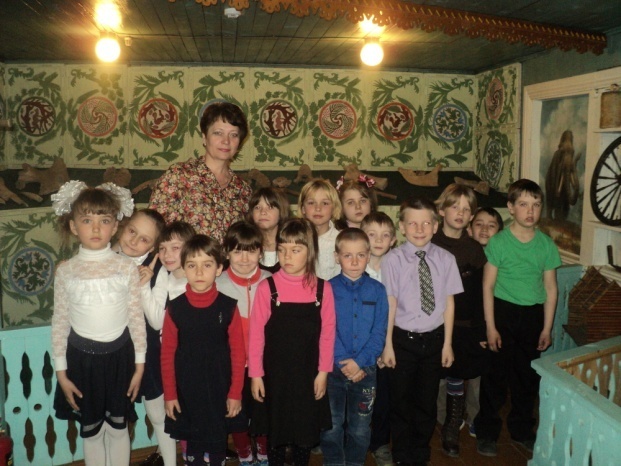 урок в музее «К своим истокам прикоснись»Наименование фонда2014-2015 уч.г.2015-2016уч.г.2016-2017уч.г.2017-2018 уч.г.Основной фонд18374189321931719656Фонд учебников849793621011311423Фонд периодических изданий:262275293374Методическая литература4273456847244951Справочно-информационный фонд2135218021962370Фонд медиатеки321467594734Показатель обеспеченности учащихся учебной литературой100%100%100%100%